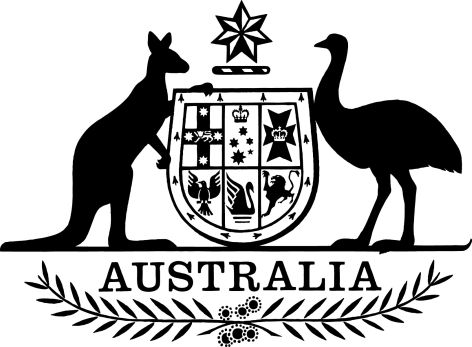 Air Navigation (Exemption for Commercial Non-Scheduled Flights) Amendment Determination 2021I, Jim Wolfe, delegate of the Secretary of the Department of Infrastructure, Transport, Regional Development and Communications, make the following determination.Dated     20	October 2021		  Jim Wolfe  Assistant Secretary- International Aviation  Department of Infrastructure, Transport, Regional Development and CommunicationsContents1	Name	12	Commencement	13	Authority	14	Schedules	1Schedule 1—Amendments	2Air Navigation (Exemption for Commercial Non-Scheduled Flights) Determination 2019	21  Name		This instrument is the Air Navigation (Exemption for Commercial Non-Scheduled Flights) Amendment Determination 2021.2  Commencement	(1)	Each provision of this instrument specified in column 1 of the table commences, or is taken to have commenced, in accordance with column 2 of the table. Any other statement in column 2 has effect according to its terms.Note:	This table relates only to the provisions of this instrument as originally made. It will not be amended to deal with any later amendments of this instrument.	(2)	Any information in column 3 of the table is not part of this instrument. Information may be inserted in this column, or information in it may be edited, in any published version of this instrument.3  Authority		This instrument is made under subsection 15A(3) of the Air Navigation Act 1920.4  Schedules		Each instrument that is specified in a Schedule to this instrument is amended or repealed as set out in the applicable items in the Schedule concerned, and any other item in a Schedule to this instrument has effect according to its terms.Schedule 1—AmendmentsAir Navigation (Exemption for Commercial Non-Scheduled Flights) Determination 20191  Subsection 7(2)Repeal the subsection, substitute:	(2)	However, while the Biosecurity (Human Biosecurity Emergency)(Human Coronavirus with Pandemic Potential) Declaration 2020 remains in force, this section applies to a medical evacuation flight but does not apply to any other charter flight conducted by an aircraft that is carrying one or more passengers.2  Section 8Before “This”, insert “(1)”3  At the end of section 8Add: 	(2)	However, while the Biosecurity (Human Biosecurity Emergency)(Human Coronavirus with Pandemic Potential) Declaration 2020 remains in force, this section does not apply in respect of a charter flight occurring on or after commencement of this subsection that forms part of a program conducted for the purpose of transporting passengers. 	Commencement informationCommencement informationCommencement informationColumn 1Column 2Column 3ProvisionsCommencementDate/Details1.  The whole of this instrument25 October 202125 October 2021